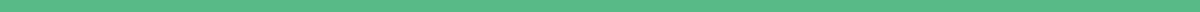 Evansville Christian Life Center                                       509 South Kentucky AvenueEvansville, IN 47714(812) 423-9222Registered/Certified Dental HygienistEvansville Christian Health Clinic (ECHC)Reports to: Director of Medical Care Services
FLSA Status: Non-ExemptNarrative Description: 
The Dental Hygienist promotes dental health by completing dental prophylaxis. This includes providing oral cancer screening, performing radiographic studies, and charting conditions of decay and disease. Qualifications:The Certified Dental Hygienist must work well with staff and volunteers. They possess the ability to organize information, assess important needs and share in a manner to accomplish the goals of the Evansville Christian Health Clinic (ECHC).Specifically, there must be the ability to work closely with patients and dental practitioners to assure the patients’ needs are met. The Certified Dental Hygienist must be able to interpret the mission and value of the Evansville Christian Life Center and Health Clinic and ensure that patient interaction and services support the advancement of both.Reasonable accommodations may be made to enable individuals with disabilities to perform the essential functions. The following requirements are representative of the knowledge, skill, and/or ability required.Job Requirements:Associates or Bachelors Degree in Dental HygieneValid Indiana Dental Hygienist LicenseMust complete continuing education for LicenseSkills and Attributes:Excellent interpersonal, oral, and written communication skillsAbility to read, analyze and interpret information accurately in order to effectively present, respond and appropriately interact with exterior contacts, staff, and clients High level of hand-eye coordination necessary for extremely fine motor controlStrong time management skills with the ability to work independentlyMust possess an element of maturity with sufficient life experienceAbility to exercise sound judgment and know the limits of this positionExcellent computer skills and mathematical skills are essentialResponsibilities Include, But Are Not Limited To:Schedule patients according to provider availability, and call patients prior to appointments to confirmPrepare for patient appointments by obtaining any necessary lab/test results or other medical records necessary for the visit.Prepare patient for dental hygiene treatment by welcoming, soothing, seating, and draping patientProvide information to patients and employees by answering questions and requestsMaintain instrumentation for dental hygiene treatment by sharpening, sterilizing, and selecting instrumentsComplete dental prophylaxis by cleaning deposits and stains from teeth and from beneath gum marginsDetect disease by completing oral cancer screening; feel and visually examine gums; use probes to locate periodontal disease and to assess levels of recession; perform radiographic studies.Educate patients by giving oral hygiene and plaque control instructions and postoperative instructions; provide reminders of time of next dental hygiene visitAssist with organizing and running Dental BlitzMaintain strict confidentiality in keeping with HIPAA practicesPray with patients when the appropriate opportunity presentsComplete and submit monthly statistics for the dental clinic to the Evansville Christian Life Center in a timely fashionStock exam rooms and maintain an aseptic work areaAttend all ECHC staff meetings and ECLC meetings as requestedAdvise Director of Medical Services when clinic supplies need to be ordered.Perform other duties as appropriate to fulfill the objectives of this position as assigned by the Executive Director of ECLC and the Director of Medical Care ServicesAssist with other clerical and administrative workPhysical Demands:The physical demands are representative of the physical requirements necessary to perform the essential functions of the Dental Hygienist.  Reasonable accommodations may be made to enable individuals with disabilities to perform the essential functions.While performing the duties of this job, the employee is regularly required to sit, use hands to finger, handle, or feel; reach with hands and arms, and talk or hear.  The employee is occasionally required to stand, walk, climb, or balance; and stoop, kneel, or crouch.  The employee must occasionally lift and/or move up to 40 pounds, and assist patients on and off the exam chair.  Also, the staff member must be able to manage frustration and personal or work stress without allowing it to interfere with her/his relationship with staff, volunteers, and patients.Work Environment:The work environment characteristics described here are representative of those an employee encounters while performing the essential functions of this job. The noise level in the work environment is normally low to moderate.Disclaimer:This job description is not all-inclusive, and employees may perform other reasonably-related business responsibilities or duties as assigned by the Director of Medical Care Services, or the Executive Director/CEO. This organization reserves the right to revise or change position duties as needed.  This job description does not constitute a written or implied contract of employment.Consent/Acceptance Clause:I have read and understand the above-mentioned qualifications and requirements for this job position.  I meet or exceed the qualifications outlined in this job description.  I am willing to carry out these specifications according to the Evansville Christian Life Center policies and procedures.Employee Signature                                                                        Date